       В МБОУ «ООШ с. Адамовка» 3 апреля было проведено мероприятие в 8-9 классе «Химические элементы таблицы Д. И. Менделеева на защите Родины», посвященное 70-летию победы.  Учащиеся познакомились с 39 элементами, которые нашли применение в годы Великой Отечественной войны. Например:Литий, №3. которым заполняют аэростаты и спасательное снаряжение при авариях самолетов и судов в открытом море, Добавка гидроксида лития в щелочные аккумуляторы увеличивала срок их службы в 2—3 раза, что очень нужно было для партизанских отрядов. Бериллий, № 4. Бериллиевая бронза (сплав С и 1 % Be) используется в самолетостроении. А сплав Be, Mg, Al, Ti необходим в создании ракет и скорострельных авиационных пулеметов, впервые примененных в Великой Отечественной войне.Углерод, № 6. топлива, горючие и смазочные, взрывчатые вещества парашютный шелк, пороховые мешочки для снарядов и др. адсорбент в противогазах.Азот, № 7. Нитраты Ва, Sr, Pb использовались в пиротехнике (сигнальные огни, цветные ракеты, салют).Гелий, № 10. Гелий используют для установки маяков, указывающих красно-оранжевым цветом путь морским и воздушным кораблям!Натрий № 11. Натрий применяется в авиамоторах для отводки тепла от клапанов, в сигнальных огнях.Кремний, № 14. Кремний — основа производства стекла, которое использовалось для различных оптических приборов (бинокли, перископы, прожекторы, прицелы).Фосфор, № 15. Фосфор входит в состав зажигательных смесей, дымовых шашек, спичек.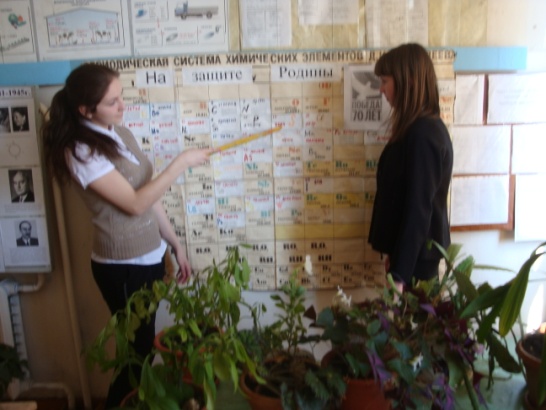 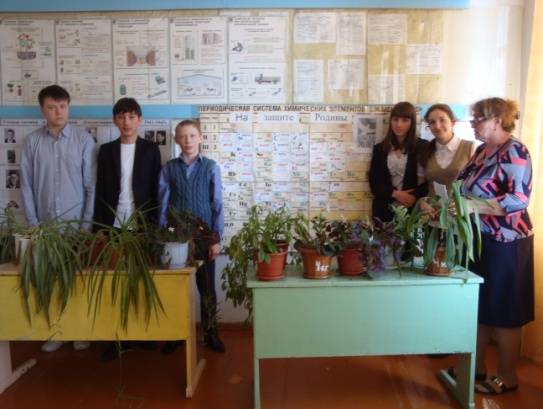 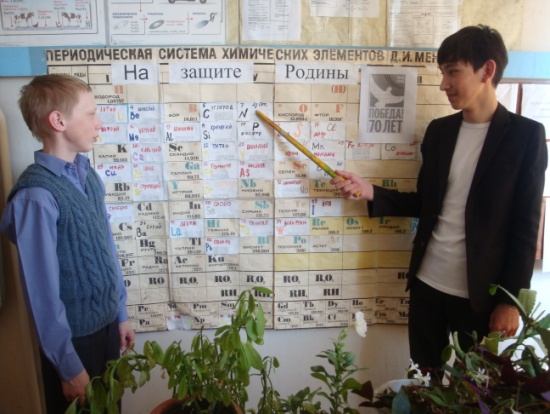 